Pasadena Journal Article - Save the date Aug 24th 6:30 p.m.-8:30 p.m. at the Pasadena Central Library. 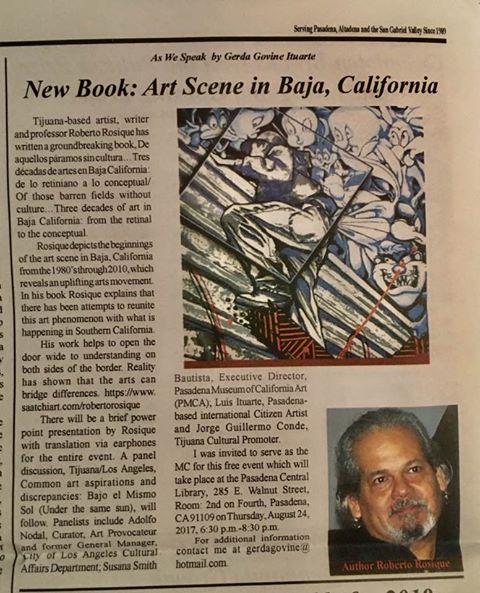 